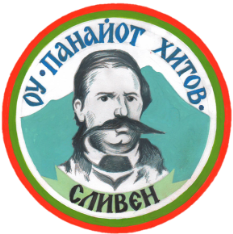 174  годиниОСНОВНО УЧИЛИЩЕ „ПАНАЙОТ ХИТОВ“ - СЛИВЕНИНИЦИАТИВИ ЗА ОТБЕЛЯЗВАНЕ ПАТРОННИЯ ПРАЗНИК НА УЧИЛИЩЕТО19-23 МАРТ 2018 ГОДИНАМОТО: „100 ГОДИНИ БЕЗСМЪРТИЕ“№ По редДата/ДенНачален ЧасДейност1.19.03.18ПОНЕДЕЛНИК13.30Състезание „ Аз обичам България“2.20.03.2018ВТОРНИК18.00Празничен концерт в ДНА3.21.03.2018СРЯДА    13.00    14.30   17.00Пролетно почистване на училищния двор„Аз готвя най- добре“ -  кулинарно състезаниеПразник на буквите        4.22.03.2018ЧЕТВЪРТЪК11.00       13.30Поднасяне на цветя на паметника на Панайот ХитовСъстезание „Кръговрат на водата“ по  случай Деня на водата5.23.03.2018ПЕТЪК10.00 Ден на отворените врати – посещение на деца от ЦДГ“ Теменуга“ и ЦДГ“ Вержин и Хаик Папазян“